Урок фізики в 9 класіТема: Лабораторна робота №11 «Вивчення будови дозиметра і проведення дзиметричних вимірювань».  Цілі:-навчальна: познайомити учнів з видами апаратури радіаційного контролю та будовою і принципом  дії дозиметра-радіометра «СТОРА-ТУ»,навчити користуватися ним для оцінювання рівня радіації місцевості,робити висновки щодо радіаційного забруднення досліджуваної території.-розвивальна:розвивати експериментальні навички учнів,виховувати акуратність та уважність при проведенні вимірювань;розвивати логічне мислення та вміння робити висновки з експерименту.-виховна:виховувати матеріалістичне сприйняття навколишнього світу,прагнення до самостійного вирішення поставлених завдань.Тип уорку:формування практичних умінь та навичок.Обладнання:дозиметр-радіометр «СТОРА-ТУ»,                               інструкція його використання,                               інструкція щодо порядку виконання лабораторної роботи.                                                  Хід урокуl.Організаційний момент.ІІ.Актуалізація й корегування опорних знань.-З яких частинок складається атом?-Що називається радіоактивністю?-З яких видів променів складається радіоактивне випромінювання?-Що таке активність радіонуклідів?-Чим пояснюється різниця дії α-,β-,ϒ-випромінювання?-Що таке еквівалентна доза випромінювання?-Що таке напіврозпад ядер?-Які гранично допустимі дози випромінювання для людини?	?	?	α	?	?А=0,693N/ТD=E/m;     De=kDНорми радіаційної безпеки України:0,1-0,3 мкЗв/год.ІІІ.Мотивація.Учитель. Сьогодні на уроці ви навчитеся користуватися дозиметром-радіометром,проводити вимірювання еквівалентної дози випромінювання і робити порівняння з НРБУ-97.ІV.Вивчення теоретичної складової.       Усю групу апаратури радіаційного контролю за призначенням поділяють на такі групи:                                                 Апаратура радіаційного контролю	Портативні пристрої-     Дозиметричні прилади 	мініатюрні перенос-	для вимірювання потужності	ні прилади для інди-дози (фону).	відуального  контро-                                         Радіометричні прилади 	лю дози випроміню-                                        для вимірювання радіо-	вання.                                        активних забруднень поверхні                                         (грунту,води,транспорту, тощо).       	Спектрометричні установки,                                        	які за встановленим спект-	ром радіонуклідів та ізотопів	дають можливість визначити                                                                                                                                                                                                                                                                                                                                                 склад забруднення території             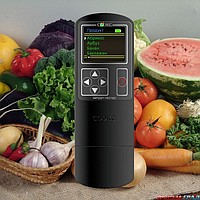 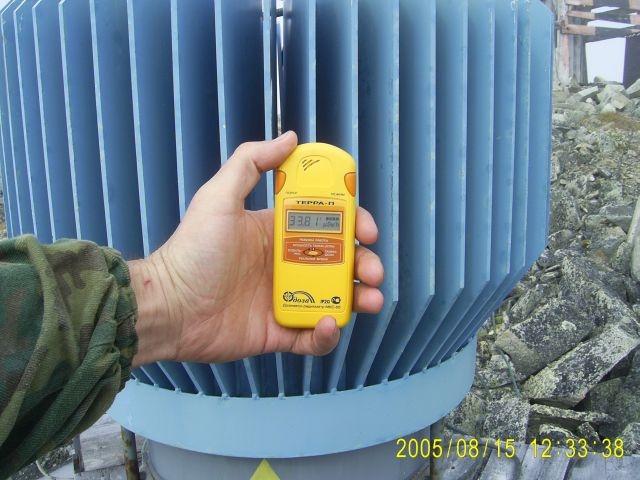 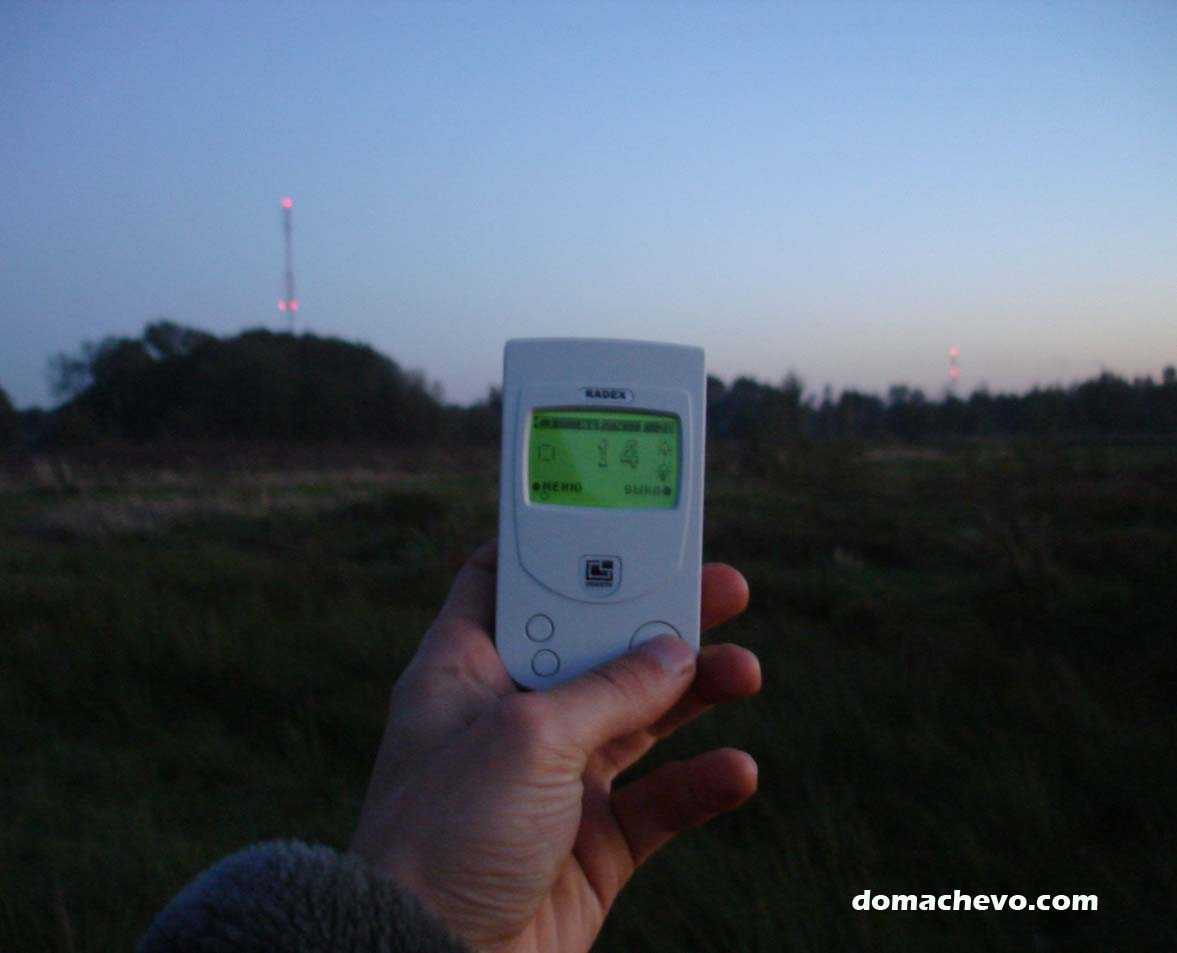 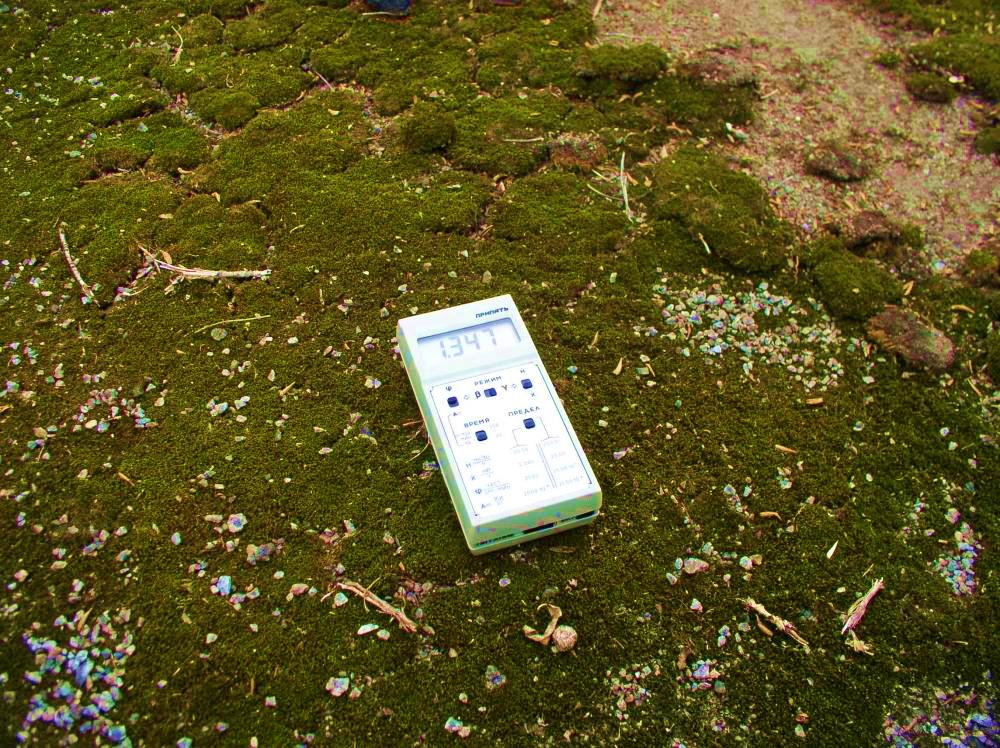 Для виконання лабораторної роботи будемо користуватися дозиметром-радіометром «СТОРА-ТУ»,яким можна виміряти еквівалентну дозу ϒ- та рентгенівського випромінювання та поверхневу щільність потоку β-частинок. V.Виконання лабораторної роботи.1.Уважно ознайомтеся з інструкцією з використання дозиметра-радіометра й визначте послідовність його підготовки до роботи.2.Визначте,які дозиметричні величини  можна виміряти.3.Зробіть пробне вмикання приладу і підготуйте його до роботи.4.Увімкніть прилад в режим вимірювання  потужності еквівалентної дози(ПЕД) ϒ-випромінювання.5.Зорієнтуйте прилад на об*єкт і зробіть 5 вимірювань ПЕД через кожні 10 с після початку вимірювання. 6.Дані запишіть в таблицю.                                                                                                                                                                                                                                    .                                                                                                                            ………………….7.Знайдіть середнє значення ПЕД та порівняйте з ПЕД НРБУ. ( За нормами радіаційної безпеки України – НРБУ: ПЕД-0,264 мкЗв/год, для м. Жовті Води – 0,44мкЗв/год.)8.Зробіть висновки.                                                                                                                                                                         9.Узагальнення і систематизація результатів роботи.                                                                                                           – Які пристрої називають дозиметрами?                                                                                                                                                   - З якими видами реєструючи пристроїв ви ознайомилися?                                                                                                                                 - Чому середнє значення ПЕД за нормами НРБУ для м. Жовті Води не співпадає зі значенням ПЕД для інших територій України?                                                                                                                                                                        - Який висновок ви зробили при порівнянні отриманої  ПЕД та даними НРБУ?                                                                              Додаткове завдання: складіть радіологічну картину класу.1. Проведіть  дозиметричні вимірювання в різних куточках кабінету (на підвіконні, на робочому столі учителя, біля шафи з приладами, біля горщиків з кімнатними квітами).2. Створіть проект класної кімнати з зазначенням місць вимірювання. (Проект можна створити на аркуші А4 скориставшись комп’ютерною програмою Microsoft Visio 2010)/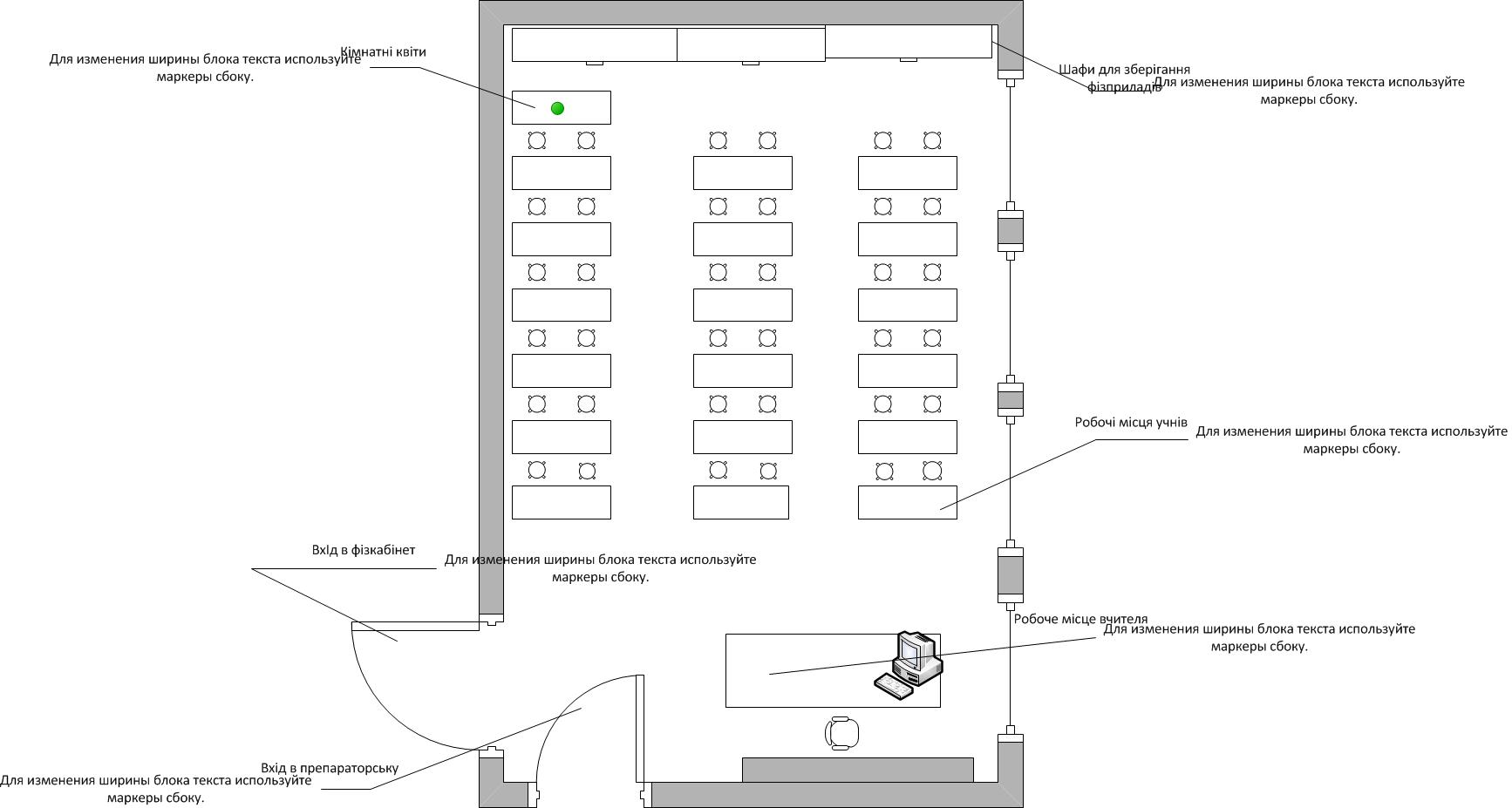 3. Дані вимірювання запишіть таблицю. При її створенні враховуйте те . що для отримання ПЕД у кожному досліджуваному куточку класу треба провести  мінімум п’ять вимірювань кожні 10 сек. Таким чином наша таблиця повинна бути розрахована на 20 строчок.4.Зробіть аналогічно до п.7 з основного завдання висновки.      №        Час, с.ПЕД,мкЗв/годСереднє  значення ПЕД в мкЗв/годНорма радіаційної   безпеки----------------0,10 – 0,30         мкЗв/год.    1         10Норма радіаційної   безпеки----------------0,10 – 0,30         мкЗв/год.    2        20Норма радіаційної   безпеки----------------0,10 – 0,30         мкЗв/год.    3        30Норма радіаційної   безпеки----------------0,10 – 0,30         мкЗв/год.    4        40Норма радіаційної   безпеки----------------0,10 – 0,30         мкЗв/год.    5        50Норма радіаційної   безпеки----------------0,10 – 0,30         мкЗв/год.